ГОРОДСКОЙ СОВЕТ ДЕПУТАТОВ  МУНИЦИПАЛЬНОГО ОБРАЗОВАНИЯ «ГОРОД НАЗРАНЬ»РЕШЕНИЕ  № 42 /178-3                                                                                    от 10 июня 2019 г. О наименованиях линейных транспортных объектов  в Центральном административном   округе  г. Назрань       В соответствии  с  Положением «О порядке присвоения наименований улиц, площадей и иных топонимических названий на территории муниципального образования «Городской округ город Назрань» от 24 февраля . № 7/43-1,  Городской совет муниципального образования «Городской округ город Назрань»  решил: Присвоить  следующее топонимическое название:-безымянной улице в  районе  центра «Ситистрой» Центрального административного  округа  г.Назрань наименование улица имени Юсупа Ахильгова (схема прилагается).Ахильгов Юсуп Казылбекович (1918-1944гг.)- участник Великой Отечественной войны, прошедший Великую Отечественную войну в должности сержанта и командира отделения 30-гвардейского Кавказского Кубанского полка Краснознаменного  ордена Суворова и Богдана Хмельницкого дивизии, опытный разведчик, героически сражавшийся на Северо-Кавказском,4-ом Украинском и 1-ом Белорусском фронтах, также воевал под Донецком,  награжден орденом «Красной звезды», кавалер орденов Славы III и VI степеней.2. Главе администрации Центрального административного  округа  внести изменения в соответствии п.1 настоящего Решения в классификатор улиц и установку указателей с наименованием улицы.3. Опубликовать (обнародовать) настоящее Решение  в средствах массовой информации.4. Контроль за исполнением настоящего Решения возложить на заместителя председателя Городского совета Богатырева Ю.Д.Глава  г. Назрань 	   А.М. ТумгоевПредседатель Городского совета                                                                      М. С. ПарчиевРЕСПУБЛИКА     ИНГУШЕТИЯ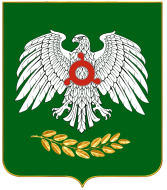     ГIАЛГIАЙ    РЕСПУБЛИКА